Instructions to submit your 4UR request for Registration to Registrar’s OfficeGo to https://rpi-registrar.zendesk.com/hc/en-usClick Sign In at top right, Sign in using your RPI Email AddressClick Submit a request at top right In the CC box,  Enter the email address of your department URP Coordinator. 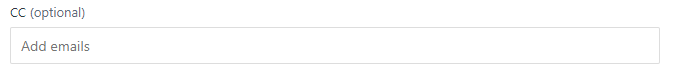 Select Yes or No to question Are you a current student, faculty, staff, alumni or previously enrolled student Yes/No (select one)?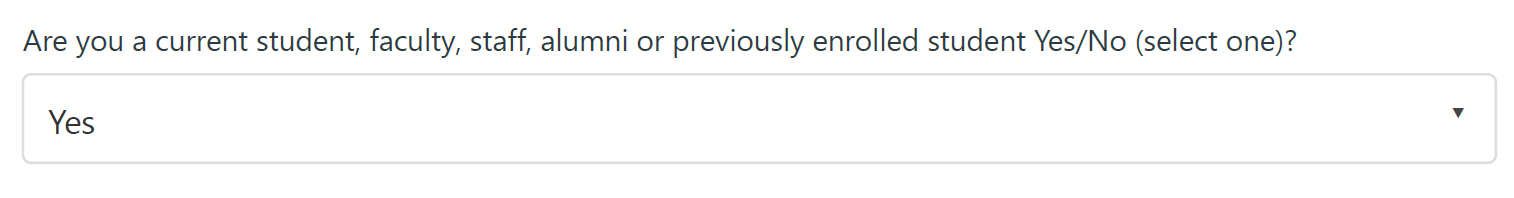 Enter your RIN #. If you do not know the RIN (it can be found on your Campus Card).   **Please do not enter your Social Security Number**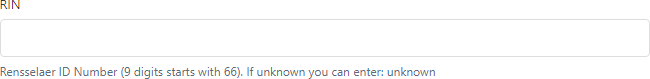 Enter your First and Last Name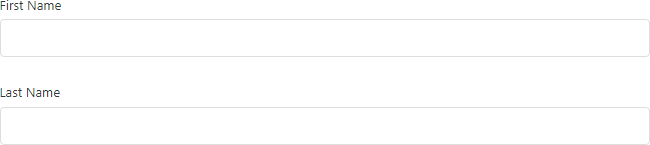 Enter Subject – please enter the Following subject in the box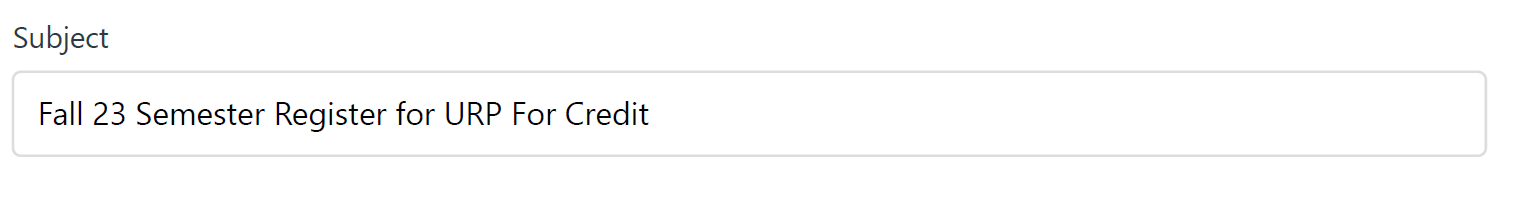 Under Registrar Categories select:        Others not listed above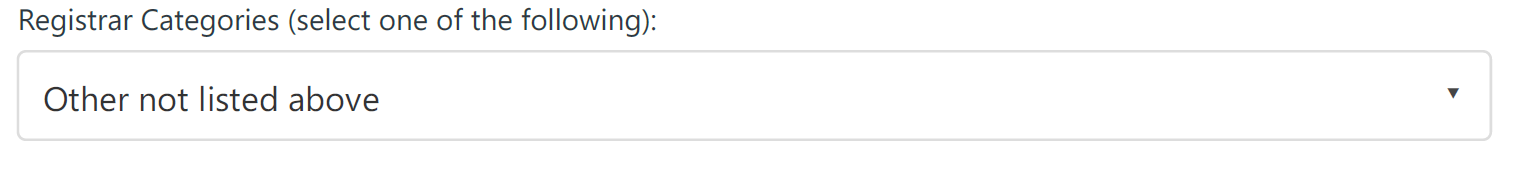 Add Description * Replace the words written in RED with the information described *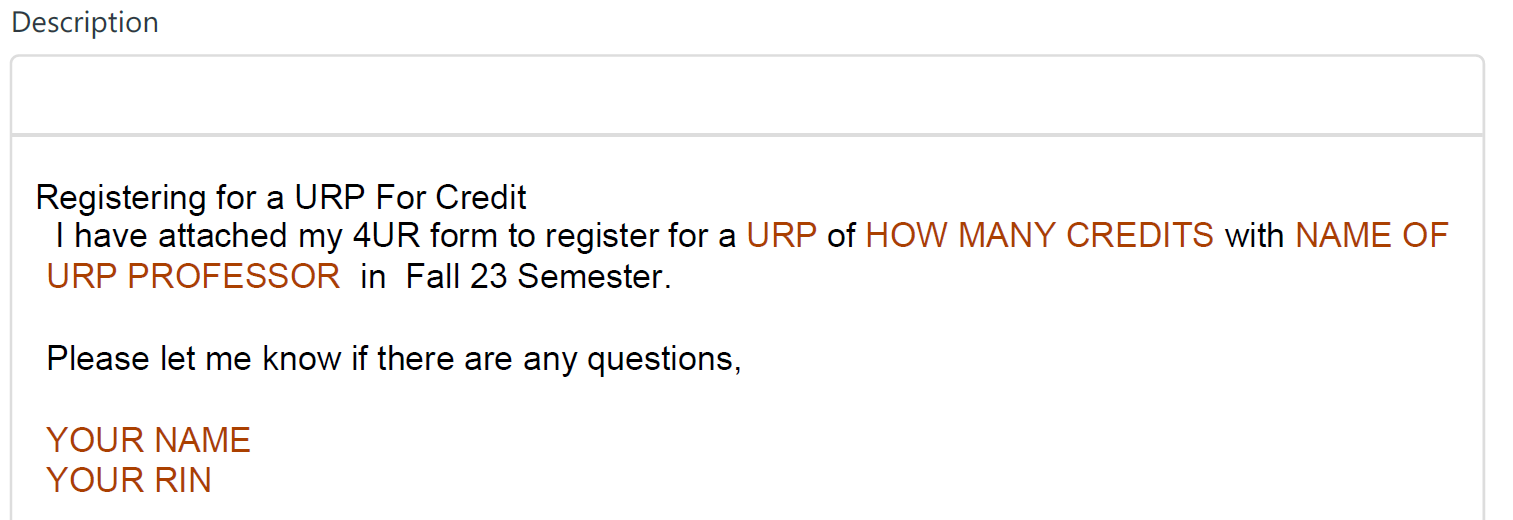 Under Attachments, click Add file, and attach your signed 4UR form.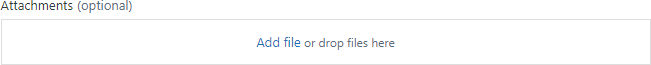 Then click SUBMIT button at the bottom of the page